Муниципальное образование «Бирофельдское сельское поселение»Биробиджанский муниципальный районЕврейской автономной областиСОБРАНИЕ ДЕПУТАТОВРЕШЕНИЕ23.03.2022                                                                                                          №  175с. БирофельдОб  утверждении отчета   о деятельности администрации Бирофельдского сельского поселения за 2021  год	В соответствии со статьями  35, 36, 37   Федерального закона от 06.10.2003 № 131 - ФЗ «Об общих принципах организации местного самоуправления в Российской Федерации», статьей 21 Устава муниципального образования   «Бирофельдское сельское поселение» Биробиджанского муниципального района Еврейской автономной области,    Собрание депутатов сельского поселения     РЕШИЛО:Утвердить прилагаемый  отчет  о деятельности администрацииБирофельдского сельского поселения за 2021 год. Деятельность администрации Бирофельдского сельского поселения  за2021 год признать удовлетворительной. 	3. Настоящее решение опубликовать в Информационном бюллетене Бирофельдского сельского поселения.	4. Настоящее решение вступает в силу со дня  его подписания.Заместитель председателя Собрания депутатов                                                                              Н.В. Еременко                                                                                                                                                   УТВЕРЖДЕН                                                                                           Решением Собрания депутатов от                                                                                           23.03.2022 № 175ОТЧЕТО  деятельности администрации Бирофельдского сельского поселения за 2021 год	В  целях исполнения   Федерального закона   № 131- ФЗ «Об общих принципах организации местного самоуправления в Российской Федерации», Устава сельского поселения,  администрации сельского поселения в 2021 году  была направлена на решение вопросов местного значения, определенных данным законом, а также полномочий, которыми наделены органы местного самоуправления. В состав муниципального образования входит 5  населенных пунктов: с. Алексеевка, Бирофельд, Димитрово, Опытное Поле, Красивое.Общая численность населения по состоянию  на 01.01.2021 года составляет    1514       граждан,  в том числе:с. Бирофельд            - 946;с. Алексеевка           - 215;с. Димитрово            - 11;с.  Опытное Поле     - 157;с. Красивое               - 185;в том числе по категориям:	-     участники  Великой Отечественной войны - 1;	-    труженики   тыла  - 1;          -    инвалиды - 123;- из них дети – инвалиды - 7;         -    многодетные  семьи - 32;На территории сельского поселения осуществляют  деятельность 32 учреждений и организаций,  в том числе:	-     5  объектов  здравоохранения     (Бирофельдская амбулатория,   3 ФАПА, филиал станции скорой медицинской помощи);	-   2 объекта   народного образования    (средняя общеобразовательная школа с. Бирофельд, начальная школа- детский сад с. Опытное Поле);	-  1 муниципальное учреждение культуры  (МКУ «Поселенческий Дом культуры с. Бирофельд», в составе которого 7 филиалов: Дом культуры-филиал с. Алексеевка, Дом культуры-филиал с. Опытное Поле, Дом культуры-филиал с. Красивое и  библиотеки-филиалы в с. Алексеевка, Бирофельд, Опытное Поле, Красивое.);	-   участок Управления  Федеральной почтовой службы «Почта России»  в селе  Бирофельд;	-   участок  ПАО «Ростелеком»;	-  9 объектов торговли;	-  государственное предприятие ЕАО «Фармация», аптечный пункт в с. Бирофельд;-  областное государственное бюджетное учреждение  «Бирофельдский дом-интернат»;- пожарный пост  областного государственного бюджетного учреждения «Центр ГОЧС  и  ПБ»;- участковый пункт полиции;- Бирофельдский мастерский участок Биробиджанской РЭС АО «ДРСК»;-  ГП ЕАО   «Облэнергоремонт Плюс»;- Управляющая компания ООО «Луч»Действующие сельскохозяйственные предприятия:- 4     крестьянско-фермерских хозяйств;- 2 общество  с ограниченной ответственностью ;Администрация Бирофельдского сельского поселения постоянно поддерживает связь со всеми организациями, независимо от формы  собственности.Деятельность администрации Бирофельдского сельского поселения была направлена на решение вопросов местного значения и осуществлялась в соответствии с утвержденным бюджетом сельского поселения,  разработанными планами мероприятий,  утвержденными Собранием  депутатов, и перспективным планом работы администрации  на 2021 год.За  2021 год в администрацию сельского поселения по личным вопросам  обратилось    37 человек, из них:письменных  обращений -     4; устных обращений – 33;Тема обращений разная: вывоз мусора из мусорных баков, вакцинация животных, отлов бесхозяйных собак, содействие в помещении престарелых по состоянию здоровья не ухаживающих за собой в отделение временного содержания Психиатрической больницы г. Биробиджана, подсыпка дороги в районе дома № 1 ул. Совхозная и др.Выдано    жителям сельского поселения 351   справка,  в том числе:  о составе семьи, личном подсобном хозяйстве, о наличии печного отопления и др., выписка из Реестра муниципальной собственности – 3 ; выписки из похозяйственной книги – 27. Направлено исходящей корреспонденции – 711.Проведено  7 Собраний граждан; проведены встреча жителей с. Бирофельд с депутатом Государственной Думы РФ  А.П. Петровым, встреча жителей с. Бирофельд, с. Опытное Поле, с. Красивое  с А.С. Акимовым, кандидатом в депутаты Законодательного Собрания ЕАО, М.А. Семеновым- главой Биробиджанского района. На встречах обсуждались проблемные вопросы в селах, пути их решения.За  отчетный период администрацией сельского поселения  издано  94 постановления администрации сельского поселения, все постановления размещены на официальном сайте администрации сельского поселения. Принятые и подписанные постановления ежемесячно направляются в департамент региональной безопасности ЕАО  для занесения в областной регистр.Подготовлено и выпущено   24  Информационных бюллетеней Бирофельдского сельского поселения. В соответствии  с экспертными заключениями юридического бюро ЕАО, приведены в соответствие    9   нормативно-правовых актов. Проведена работа по внесению изменений в Устав МО «Бирофельдское сельское поселение», изменения вносились дважды и зарегистрированы в  Управлении Министерства юстиции РФ по Хабаровскому краю и Еврейской автономной области.  На портале государственных услуг Российской Федерации зарегистрировано    658     жителей, проводится  информационная работа с населением по  осуществлению государственных услуг.  В рамках реализации регионального проекта «Формирование комфортной городской среды» из бюджета  области были выделены финансовые средства  247550,00 руб.  на  ограждение   стадиона   в с. Бирофельд;  278470,00  на приобретение стационарной 3-х рядной трибуны для стадиона с. Бирофельд. С ИП «Алексеев  Дмитрий Петрович» были заключены договора поставки оборудования, оборудование поставлено в срок и установлено на стадионе в. Бирофельд. В течение года велась работа с жителями сельского поселения, ведущими личное подсобное хозяйство,  по оформлению документов на получение  субсидии  за  реализацию  молока, субсидии за приплод свиноматки. Выплачено субсидии   за реализацию молока в размере 467 796 руб.30 коп.,  субсидии за приплод свиноматки – 6 тыс. рублей. Администрация занимается организацией  доставки  сжиженного  газа населению,      в 2021 году  жителями сельского поселения   приобретено   539  баллонов  сжиженного газа. Осуществляется первичный воинский  учет граждан,  на воинском учете состоит 309 военнообязанных,   поставлено на первичный воинский учет   2  призывника, на специальном воинском учете состоит 20 военнообязанных, снято с воинского учета 18 граждан из них: по достижению возраста 10,  поставлено на воинский учет 8.В условиях пандемии  работники администрации сельского поселения, члены партии «Единая Россиия» совместно с работниками Бирофельдской амбулатории вели работу по увеличению числа жителей, получивших профилактические прививки против новой коронавирусной инфекции (COVID-19), привито  588 жителей сельского поселения.Еженедельно в администрации сельского поселения осуществляют прием специалисты многофункционального центра, ежеквартально осуществляют прием  граждан нотариус Биробиджанского нотариального округа Гузман Н.В..Совместно с Домом культуры с. Бирофельд организовали и провели Всероссийский праздник «День семьи, любви и верности», Медалью «За любовь и верность»  были награждены  семья из с. Алексеевка - Матвеева Людмила Николаевна и Матвеев Александр Михайлович.С  16 по 18 сентября  2021 года проведены выборы депутатов Государственной Думы Российской Федерации и депутатов Законодательного собрания ЕАО. На территории сельского поселения работало 5 участковых избирательных комиссий, которые были оснащены необходимым оборудованием : урны, кабинки, компьютерная техника. Выборы состоялись, замечаний и жалоб по работе участковых  избирательных комиссий не было.  Жители  Бирофельдского сельского поселения проявили активное участие в голосовании. 	В августе 2021 г. на территории сельского поселения проведена Всероссийская сельскохозяйственная перепись, переписчиком работала Е.А. Старцева.	В октябре 2021 года  проведена Всероссийская перепись населения, переписчиками работали Огурцова Е.Н., Маркова М.П., Яцкив Г.Я. Многие жители приняли участие в ВПН с использованием сервиса федеральной государственной системы «Единый портал государственных и муниципальных услуг».По инициативе  губернатора  ЕАО  Гольдштейна Р.Э.  и партии «Единая Россия» были вручены новогодние    подарки многодетным семьям сельского поселения. В МКУ «Поселенческий Дом культуры с. Бирофельд» было организовано праздничное мероприятие для детей из многодетных семей, на котором они и получили новогодние подарки.С 1 июня 2021 г стартовала «Мусорная реформа». На территории сельского поселения вывоз твердых коммунальных отходов осуществляет ООО «Дом-Строй», администрацией сельского поселения был составлен  поквартирный список граждан для взимания платы за оказанные услуги по вывозу ТКО. На территории сел установлены  контейнерные площадки  для сбора ТКО, по обращениям жителей МКД ул. Центральная с. Бирофельд  и информации от администрации ООО «Дом-Строй» о невозможности вывоза мусора и контейнерной площадки ул.. Центральная, д. 8, при содействии рабочих, проводивших ремонт железной дороги, контейнерная площадка была перемещена в удобное для подъезда  машины место. В декабре 2021 г. дополнительно установлено 2 бака по ул. Центральной, д. 20. БЮДЖЕТВ соответствии с Бюджетным кодексом Российской Федерации и Уставом сельского поселения бюджет поселения  на 2021 год   утвержден: ДОХОДЫ             -     14 538 630,54 рублей;РАСХОДЫ           -     14 638969,17  рублей.Исполнение бюджета по доходам  выполнено на 101,5 %.                                   Исполнение бюджета по расходам   выполнено на    90,5 %.Бюджет дотационный:-  безвозмездные поступления составили:   -11 859 200  руб. - собственные доходы  -2 679430,54 рублей, или      18,4 %    от общего бюджета поселения.Доходы от использования имущества:              план     -    385 553 руб;                факт     -    404  695,33  руб.; на 105%.Доходы от сдачи в аренду земельных участков –  329 126 руб. и сдачи в аренду недвижимого  имущества – 75 568,85 руб.На 2021 год были заключены соглашения на передачу полномочий в Биробиджанский  муниципальный район на  общую сумму   -       194 889,53  руб.- в том числе:              -контрольно-счетная палата   -        34 380,00  руб.- организация и выполнение мероприятий по созданию условий для массового отдыха населения, проектная документация Дом культуры с. Бирофельд ремонт фойе 28 000 рублей.- остаток средств дорожного фонда -132 509, 53 рублей.  В 2021 году на исполнение вопросов местного значения  израсходованы следующие  финансовые  средства: -    жилищное хозяйство: -  88 710,12 руб.       оплата счетов за капитальный ремонт   -   88 710,12руб.-  благоустройство: 1 274 800  руб.  в том числе:           -  уличное освещение – 404429,91 руб.,           -   организация мест захоронения    -  46 470 руб.           - прочие мероприятия по благоустройству –  175 123,12 руб.  -  программа «Формирование современной городской среды» - 648 777 руб. (ограждение стадиона, трибуна, стол теннисный).Доплата к пенсии муниципальным служащим – 177 896 руб.	-обеспечение первичных мер пожарной безопасности в границах населенных пунктов сельского поселения -    план  417 226 руб.  факт 16069 (обустройство  минполосы в с. Димитрово , окашивание пожарных водоисточников).   	- физическая культура и спорт – 2922 руб	- доходы от платных услуг составили 129 668 руб, в том числе, оказанных администрацией  - 4650 руб.                       - Исполнение государственных полномочий:	- субвенции по сельскому хозяйству 10500, 00 руб.            -  субвенции на  осуществление первичного воинского учета  из областного бюджета           - 177 800,00 руб;КУЛЬТУРА      -  платные услуги -22 470,00 руб.,  возмещение затрат за отопление  102 548 руб., всего – 125 018 руб.                                                                                            Культура План  - 8 737 160, 00 руб.                                                                                               Факт  - 8 162 254,00 руб.   Основная часть – заработная плата работников учреждения и отчисления в страховые фонды; содержание помещений – оплата по договору ГПХ уборка помещений, оплата по договору ГПХ истопникам в  Доме культуры с.  Опытное Поле, в Доме культуры с. Алексеевка оплата по договору ГПХ техническое обслуживание электрокотла.	В Дома культуры с. Алексеевка, Бирофельд, Опытное Поле было установлено видеонаблюдение, на зданиях молниеотвод. Для Дома культуры с. Опытное Поле приобретен уголь.	Работники Дома культуры  с. Алексеевка обратились с просьбой провести ремонт Обелиска  в региональное отделение политической партии «Единая Россия» . Региональным отделением политической партии «Единая Россия» было выделено 150 тыс. рублей на проведение ремонтных работ: спилены засохшие и поврежденные деревья, произведена подсыпка и ограждение территории, оштукатурен о покрашен Обелиск.ЖИЛИЩНО - КОММУНАЛЬНОЕ ХОЗЯЙСТВО ЖКХ израсходовано      1 363 510  руб;На территории Бирофельдского сельского поселения производство услуг (отопление, водоснабжение, водоотведение) осуществляет   ГП ЕАО «Облэнергоремонт Плюс». Управление многоквартирными домами в течение года осуществляла  управляющая компания  ООО УК «Луч», в декабре 2021 г. компания уведомила администрацию о прекращении деятельности в связи с тяжелым финансовым положением и отсутствием кадров. Проведено собрание собственников жилья в многоквартирных домах на котором принято решение о переходе к новой управляющей компании «Облэнергоремонт плюс».Все объекты социальной сферы и жилого фонда  были своевременно подготовлены к отопительному периоду. С началом отопительного периода была запущена новая модульная котельная в с. Бирофельд.Оплата коммунальных услуг подведомственными учреждениями и администрацией осуществлялась своевременно, задолженности перед ресурсоснабжающей организацией  нет. Администрация сельского поселения оплачивает счета за капитальный ремонт общего имущества в многоквартирных домах за квартиры, находящиеся в собственности муниципального образования из них:	- за муниципальное жилье оплачено (найм) 8 045,00 рублей	- за оплату счетов капитального ремонта муниципального жилья  88 710,00 рублей, или 100%.Жилой фонд, находящийся на территории Бирофельдского сельского поселения составляет   255  жилых домов из них:- 10    многоквартирных  домов;-  162 квартир  в частной  собственности;-  93   квартиры  в  муниципальной собственностиМуниципальный жилой  фонд  сельского поселения состоит из  домов и квартир, расположенных в селах Бирофельд, Опытное Поле, с квартиросъемщиками  ведется работа по приватизации жилья. За прошедший год  гражданами приватизировано 2 жилых помещения: с. Бирофельд, ул. Молодежная, д. 7 кв. 2; с. Бирофельд, ул. Центральная, д. 4 кв. 7На 01 января  2021 года в очереди на улучшение жилищных условий в администрации сельского поселения состояло  20    человек.. В 2021 году  жилищной комиссией проведено  3     заседания.  По договору социального найма жилые помещения не предоставлялись гражданам, по договору найма служебного жилого помещений предоставлено 1 по адресу: с. Бирофельд, ул. Совхозная, д. 3 кв. 7 ( начальнику  почтового отделения в с. Бирофельд).По заявлению Кравченко О.А. межведомственной комиссией по признанию жилого помещения непригодным для проживания, аварийным или подлежащим сносу  проведено обследование жилого помещения, расположенного по адресу: с. Бирофельд, ул. Чапаева, д. 10 кв. 2. Жилое помещение признано непригодным для проживания, заявителю выдано заключение комиссии, акт обследования жилого помещения. УЛИЧНОЕ ОСВЕЩЕНИЕНа территории сельского поселения   функционирует  уличное  освещение в селе  Алексеевка, протяженность линии составляет 1,787 км, Красивое  -  3,830 км,  Бирофельд  -  7,906 км,   Опытное Поле - 1,750 км, Димитрово -1,0 км,  установлена  система автоматического включения.В течение года проводилась замена светильников, пришедших в негодность.Прошедший в ноябре циклон с обильным снегом вывел из строя уличные светильники, повредил провода, администрация сельского поселения заключила договор с ИП «И.А. Сергеева» на проведение электромонтажных работы по устройству уличного освещения в с. Бирофельд, с. Красивое,  с. Алексеевка на сумму 147 522,00 рубля. Уличное освещение было восстановлено.В декабре 2021 г. в администрацию Биробиджанского муниципального района передано уличное освещение: светильники, приборы учета, оплата за потребленную электроэнергию производиться в 2022 году не будет.ОБЕСПЕЧЕНИЕ ПЕРВИЧНЫХ МЕР ПОЖАРНОЙ БЕЗОПАСНОСТИВ течении 2021 года, администрацией проводилась работа по обеспечению первичных мер пожарной безопасности на территории сельского поселения, на эти цели были выделены финансовые средства в размере   417 226,00 руб. Данные финансовые средства планировались на обновление минерализованных полос вокруг населенных пунктов Бирофельдского сельского поселения. Минерализованную полосу получилось создать только вокруг с. Димитрово. Для обустройства минерализованных полос нужна специальная техника, так  как территория вокруг села заросла древесно-кустарниковой растительностью, найти технику не удалось.Проводились отжиги травяной растительности в границах населенных пунктов. Пожарные водоисточники были окошены от травы.Специалисты администрации  информируют   население о пожарной обстановке, вручают памятки населению, в учреждениях культуры проводятся  мероприятия по пожарной безопасности: беседы, викторины.Заместитель главы администрации сельского поселения Васильева Т.А. прошла обучение по программе «Обучение специалистов, ответственных за пожарную безопасность мерам пожарной безопасности».БЛАГОУСТРОЙСТВО И ОЗЕЛЕНЕНИЕ На благоустройство сел в 2021 году  израсходовано   1 274 800 рублей. Администрацией было  принято постановление о проведении санитарной очистки, утверждены мероприятия,   специалистами администрации  проводилась профилактическая работа с  жителями и руководителями предприятий и учреждений.Весной проведена санитарная очистка населенных пунктов: уборка бытового мусора, очистка территорий от сухой травы  и листьев, побелка деревьев, покраска Обелиска с. Бирофельд.К родительскому дню на кладбища с. Бирофельд, Алексеевка, Красивое был завезен песок   в объеме 32,3 м3На детскую площадку в с. Бирофельд, ул. Центральная, д. 12 , завезен песок в объеме 7,2 м3, с целью устойства  ударопоглащающего покрытия площадки. На детские спортивно-игровые площадки в с. Алексеевка, в с. Бирофельд на стадионе, в районе  многоквартирных домов по ул. Совхозная, ул. Центральная закуплены и установлены информационные щиты.В мае 2021 г. в с. Красивое по обращению жителей был организован сбор и вывоз мусора с территории села. Ежемесячно  администрацией сельского поселения заключается договор с гражданами на уборку мусора с территории с. Бирофельд.В летний период проведено окашивание  территории сел Красивое, Алексеевка, Опытное Поле, Бирофельд. В декабре 2021 г. после обильного снегопада произведена очистка общественных территорий от снега.                       ФИЗИЧЕСКАЯ КУЛЬТУРА И СПОРТВ  2021 году на физическую культуру и спорт   было израсходовано  2922 рублей – окашивание территории стадиона с. БирофельдЗадачи администрации на 2022 год:1. Принять  участие в проекте  «Формирование современной городской среде», благоустройство  спортивного  стадиона в селе Бирофельд.2. Увеличение доходной части бюджета, сдача муниципального имущества в аренду (склад в селе Бирофельд).3. Текущий ремонт Дома культуры  в селе Бирофельд.4. Организовать работу  по замене управляющей компании  ООО «Луч» в  многоквартирных домов в селе Бирофельд  улиц Центральная, Совхозная.5. Создать вокруг населенных пунктов противопожарные минерализованные полосы.	Заместитель главы администрации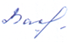 Сельского поселения                                                                                         Т.А. Васильева